‘Panzehir’ Türk Sineması ve Hollywood’u BirleştirdiTürk sinemasında Panzehir EsintisiPanzehir’e ulaşmak için zaman daralıyor2014 yılının en iddialı Türk filmlerinden biri olmaya aday olan Panzehir, heyecan dolu sahneleriyle izleyiciyi beyazperdeye kilitleyecek. Emin Boztepe’nin başrolü üstlendiği Panzehir’de, Cüneyt Arkın, Öykü Gürman, Kaan Urgancıoğlu'nun yanı sıra, aksiyon filmlerinin bilinen ismi Edoardo Costa yer alıyor.Yönetmenliğini Alper Çağların yaptığı ve en iyi Türk filmlerinden biri olmayı hedefleyen Panzehir, Insignia Yapım ve ÇağlarArts stratejik işbirliğiyle sinemaseverlere heyecan dolu bir film vaad ediyor.Suç dünyasının karanlık yüzünün anlatıldığı Panzehir’in başrolünü Emin Boztepe üstleniyor. Cüneyt Arkın, Murat Arkın, Öykü Gürman, Kaan Urgancıoğlu, Çağdaş Agun ve Hüseyin Özay’ın yanı sıra Hollywood aksiyon filmlerinin ünlü ismi Edoardo Costa, Christina Gottschalk Panzehir için kamera karşısına geçiyor. Oyuncular arasında yer alan Florence Eugene de Panzehir’deki ilk sinema deneyiminde dikkatleri üzerine çekiyor.Ustaların ustası tetikçiDünyanın en büyük Wing Tsun ustalarından biri ve yenilmezlik ünvanına sahip olan Emin Boztepe, Panzehir’de hayatı boyunca kötülük yapmış Kadir Korkut adlı bir tetikçiyi canlandırıyor. Cüneyt Arkın’ın canlandırdığı 70 yaşındaki bir suç reisi olan Kara Cemal’in sağ kolu olarak izleyiciyle buluşan Boztepe, Elsa Lund adlı kör bir piyaniste aşık olunca olaylar başlıyor. Kadir Korkut’un yaşamak ve sevdiklerini yaşatmak için verdiği nefes kesen mücadele, sinemaseverlere heyecan dolu anlar yaşatacak.Rakibi Hollywood’dan geldiHollywood’un ünlü isimlerinden Edoardo Costa, Türkiye’de ilk kez rol alacağı filmde İtalyan lakaplı Francesco Sasso’yu canlandırıyor. Şehirde korku salan bir tetikçiyi canlandıran Costa, ‘kiralık katillerin Ferrarisi’ olarak izleyicinin karşısına çıkacak. İtalyan lakabıyla Kadir Korkut ile kıyasıya bir mücadelenin içine giren Edoardo Costa, suç dünyasındaki tek rakibi olan Kadir Korkut ile tehlikeli rekabete giriyor.Babasının gençliğini oynuyorPanzehir’de suç dünyasının mutlak hakimi Kara Cemal’in gençliğini canlandıran isim Cüneyt Arkın’ın oğlu Murat Arkın oldu. Yeşilçam’ın efsane ismi Cüneyt Arkın ile oğlu Murat Arkın’ın ilk defa birlikte kamera karşına geçtiği Panzehir’in kamera arkasında da güçlü bir ekip yer alıyor. 2011 yapımı Headhunter filmindeki performansıyla uluslararası üne kavuşan Nina Bjerch Andersen Panzehir’in sanat yönetmenliğini üstlenirken, filmin müziklerini Indiana Jones, Starwars, Maymunlar adasından kaçış gibi filmlerin unutulmaz müziklerinin yapımcısı Clint Bajakian yapıyor.www.insigniayapim.comwww.caglararts.comBülten detaylı bilgi için: Optima İletişim/0212 347 79 11/ Emrah DalkayaInsignia Yapım Hakkında:Insignia Film Yapım San ve Tic. A.Ş.; 2013 yılının başlarında, Londra bazlı bir girişim sermayesi fonu olarak kurulan Prime Yatırım Holding ve Dorukhan Acar ortaklığı ile kurulmuştur.Hızla büyümeyi sürdüren Türk sinema sektörüne kaliteli ve yenilikçi bir bakış açısı getirmeyi hedefleyen Insignia Yapım; Türk sinemasına değer katacak projelerin sürdürülebilir bir verimlilikle hayata geçmesini sağlayacaktır. Bu şekilde hem keşfedilmemiş senaryoların hem de yetenekli yönetmenlerin isminin sadece Türkiye'de değil Dünya'da da duyulması için gerekli alt yapıyı sunuyorlar.Alper Çağlar Hakkında: Alper Çağlar (d. 1 Eylül 1981, Ankara) sinema yönetmeni ve senarist. Filmleri batılı tarzda öğeler ve görsel dil içeren, yeni nesil Türk sinemasının genç yönetmenlerinden.İki kimya profesörünün oğlu olan Alper, Robert Kolej'de okuduktan sonra üniversite hayatında University of Virginia ve Bilkent Lisesinde okuyarak Grafik Tasarım ve Media Studies bölümlerinden 2004 yılında mezun oldu. İlk 2 kısa filmiyle yerel festivallerden ödülleri alan Alper Çağlar, ilk büyük festival başarısını Akbank Kısa Film Festivalinde "Camgöz" adlı noir filmiyle ödül kazanarak yakaladı. Askerlik görevi ardından 2009 senesinde dram filmi "Büşra" ile eleştirel başarı yakaladıktan sonra, 2012'de askeri filmi "Dağ" ile hem eleştirel hem de gişe başarısı kazandı. Türkiye'de birden fazla uzun metraj filmi yapmış 1980 sonrası doğan, bir avuç yönetmenden biri olan yönetmen, Türkçe ve İngilizce'ye eşit hakimiyetin ve yabancı ekip üyeleri ile sinerjisi ile biliniyor. Oyuncularının doğaçlamasını teşvik eden ve ileri düzeyde kamera hareketleri üzerine uzmanlaşan Alper Çağlar'ın nihai amacı küresel, büyük bütçeli multi-kültürel filmler yapmak.Filmlerinin yalnızca sanatsal değil aynı zamanda lojistik detaylarına hakimiyeti ile bilinen Çağlar, neredeyse her filminde aynı zamanda Uygulayıcı Yapımcı sıfatı ile çalışıyor. Şirketi CaglarArts'ın ortak olduğu Insignia Productions ve Mars Entertainment Group ile beraber önümüzdeki senelerde aksiyon veya bilim-kurgu gibi seyircinin talebinin fazla ama arzın henüz oluşmadığı sıradışı projeler ile beraber atılım yapan film sektörünü Amerika'daki stüdyo-endüstri modeline yaklaştırma idealinde.Storyboard, konsept çizim ve öykülerinin senaryolarının genel varolduğu mitolojileri önceden tasarlayan Çağlar, filmlerin tek projelik değil, medyanın tüm birimlerinde farklı ürünler çıkarabilecek birer franchise olduğuna dair inancıyla, dünyada oluşan “cross platform öykü” idealinin ülkemizdeki öncülerinden.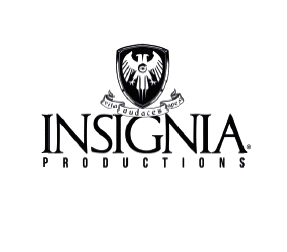 